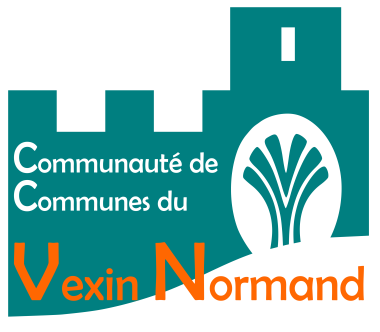 STATUTS DE LA COMMUNAUTE DE COMMUNES DU VEXIN NORMAND(Version approuvée en Conseil communautaire le 18 février 2021)1	Communes membres de la communauté DE COMMUNES	42	Siège de la communauté DE COMMUNES	53	Durée	54	Compétences	54.1	Compétences obligatoires	54.1.1	En matière de développement économique	54.1.1.1	Actions de développement économique	54.1.1.2	Zones d’activités	54.1.1.3	Politique locale du commerce et soutien aux activités commerciales d'intérêt communautaire	54.1.1.4	Promotion du tourisme, dont la création d'offices de tourisme	54.1.2	Aménagement de l’espace	54.1.2.1	Schéma de cohérence territoriale (SCOT) et schéma de secteur	54.1.2.2	Création et réalisation de zones d'aménagement concerté d'intérêt communautaire	64.1.3	En matière d'accueil des gens du voyage	64.1.4	Collecte et traitement des déchets des ménages et déchets assimilés.	64.1.5	Gestion des milieux aquatiques et prévention des inondations, dans les conditions prévues à l’article L.211-7 du code de l’environnement.	64.2	COMPETENCES OPTIONNELLES	74.2.1	Protection et mise en valeur de l’environnement	74.2.2	Voirie d’intérêt communautaire	74.2.3	Equipements culturels et sportifs d’intérêt communautaire	74.2.4	Action sociale d’intérêt communautaire	74.2.5	Maisons de services au public	74.2.6	Politique du logement social d'intérêt communautaire et action, par des opérations d'intérêt communautaire, en faveur du logement des personnes défavorisées……………………………………………………………………………………..74.3	LES COMPETENCES SUPPLEMENTAIRES	84.3.1	Voie verte et randonnée	84.3.2	Autorité Organisatrice de Mobiliités	84.3.1	Apprentissage de la natation en milieu scolaire	84.3.2	En matière de lecture publique	84.3.3	Assainissement non collectif	84.3.4	Aménagement numérique	84.3.5	SDIS	94.3.6	Maison de santé ou centre de soins communautaire	94.3.7	Contingent d'aide sociale, sur le territoire de l'ancienne communauté de      communes du canton d'Etrépagny	94.3.8	Santé : Promotion et prévention de la santé sur le territoire communautaire via des  dispositifs de Type Réseaux territoriaux de promotion de la santé (RTPS) et contrat Local de Santé (CLS) ou autre dispositif similaire.	95	AUTRES MODES DE COOPERATION	105.1	ADHESIONS A DES SYNDICATS	105.2	CONVENTIONS PASSEES AVEC LES COMMUNES MEMBRES	105.3	Conventions passées avec des tiers	106	MODIFICATIONS RELATIVES AU PÉRIMÈTRE ET À L’ORGANISATION DE LA COMMUNAUTÉ	116.1	TRANSFERTS DE COMPÉTENCES	116.2	ADHÉSION DE NOUVEAUX MEMBRES	116.3	RETRAIT	117	BUDGET	127.1	RECETTES	127.2	DÉPENSES	128	ORGANES DE LA COMMUNAUTÉ DE COMMUNES	138.1	CONSEIL COMMUNAUTAIRE	138.1.1	Composition	138.1.2	Déroulement des séances	138.2	Les réunions du conseil communautaire ont lieu au siège de la Communauté DE COMMUNES ou en tout lieu choisi par le conseil communautaire situé sur le territoire d’une commune membre.	138.3	L’EXÉCUTIF DE LA COMMUNAUTÉ	138.3.1	Le Président	138.3.2	Le Bureau	148.3.3	Commissions	148.4	RÈGLEMENT INTÉRIEUR	149	Personnel communautaire	1510	Trésorier	15Communes membres de la communauté DE COMMUNESLes communes membres de la Communauté de communes du Vexin Normand sont :• Amécourt ; • Authevernes ; • Bazincourt Sur Epte ;• Bernouville ;• Bézu la Forêt ;• Bézu Saint Eloi ;• Château sur Epte ;• Chauvincourt Provemont ; • Coudray en Vexin ;• Dangu ;• Doudeauville en Vexin ;• Etrépagny ;• Farceaux ;• Gamaches en Vexin ;• Gisors ;• Guerny ; • Hacqueville ;• Hébécourt ;• Heudicourt ;• Longchamps ;• Mainneville ;• Martagny ;• Mesnil Sous Vienne ;• Morgny ;• Mouflaines ;• Neaufles Saint Martin ;• La Neuve Grange ;• Nojeon en Vexin• Noyers ;• Puchay ;• Richeville ;• Saint Denis le Ferment ; • Sainte Marie de Vatimesnil ;• Sancourt ;• Saussay la Campagne ;• Le Thil en Vexin ;• Les Thilliers en Vexin ;• Vesly ;• Villers en Vexin.Siège de la communauté DE COMMUNESLa Communauté de communes du Vexin Normand a son siège au 3 Rue Maison de Vatimesnil à Etrépagny (27150). DuréeLa Communauté de communes du Vexin Normand est constituée pour une durée illimitée.CompétencesCompétences obligatoiresEn matière de développement économique Actions de développement économiqueCette compétence porte sur toutes les actions de développement économique dans les conditions prévues à l'article L. 4251-17 du CGCT. Zones d’activitésCréation, aménagement, entretien et gestion de zones d'activité industrielle, commerciale, tertiaire, artisanale, touristique, portuaire ou aéroportuairePolitique locale du commerce et soutien aux activités commerciales d'intérêt communautaireLa Communauté de communes est compétente en matière de politique locale du commerce et soutien aux activités commerciales d'intérêt communautaire.Promotion du tourisme, dont la création d'offices de tourismeLa Communauté de communes est compétente pour la promotion du tourisme y compris la création d’offices de tourisme. Aménagement de l’espaceSchéma de cohérence territoriale (SCOT) et schéma de secteurLa Communauté de communes est compétente en matière de schéma de cohérence territoriale et schéma de secteur. Création et réalisation de zones d'aménagement concerté d'intérêt communautaireLa Communauté de communes est compétente pour la création et réalisation de zones d’aménagement concerté d’intérêt communautaire.En matière d'accueil des gens du voyageLa Communauté de communes est compétente en matière d’aménagement, entretien et gestion des aires d’accueil des gens du voyage. Collecte et traitement des déchets des ménages et déchets assimilés.La Communauté de communes est compétente en matière de collecte et traitement des déchets des ménages et déchets assimilés. Gestion des milieux aquatiques et prévention des inondations, dans les conditions prévues à l’article L.211-7 du code de l’environnement.Conformément aux dispositions de l’article L.211-7, la Communauté de communes est compétente pour :1° L'aménagement d'un bassin ou d'une fraction de bassin hydrographique ; 2° L'entretien et l'aménagement d'un cours d'eau, canal, lac ou plan d'eau, y compris les accès à ce cours d'eau, à ce canal, à ce lac ou à ce plan d'eau ;5° La défense contre les inondations et contre la mer ;8° La protection et la restauration des sites, des écosystèmes aquatiques et des zones humides ainsi que des formations boisées riveraines.De plus, la Communauté de communes exerce sur son périmètre, des compétences complémentaires dites « hors GEMAPI », en matière de ruissellement et de surveillance de la ressource en eau, mais également des outils de coordination et d’animation qui constituent des compétences partagées entre collectivités territoriales, à savoir :4° La maîtrise des eaux pluviales et de ruissellement ou la lutte contre l'érosion des sols ; 11° La mise en place et l'exploitation de dispositifs de surveillance de la ressource en eau et des milieux aquatiques ; 12° L'animation et la concertation dans le domaine de la gestion et de la protection de la ressource en eau et des milieux aquatiques dans un sous-bassin ou un groupement de sous-bassins, ou dans un système aquifère, correspondant à une unité hydrographique.COMPETENCES OPTIONNELLESProtection et mise en valeur de l’environnement La Communauté de communes est compétente pour la conduite d’actions d’intérêt communautaire en matière de protection et mise en valeur de l’environnement. A ce titre, elle est notamment compétente en matière d’eaux de ruissellement d’origine agricole d’intérêt communautaireVoirie d’intérêt communautaireLa Communauté de communes est compétente en matière de création, aménagement et entretien de la voirie déclarée d’intérêt communautaire. Elle intervient également sur les parkings reconnus d’intérêt communautaire.Equipements culturels et sportifs d’intérêt communautaireLa Communauté de communes est compétente en matière de construction, entretien et fonctionnement d'équipements culturels et sportifs d'intérêt communautaire.Action sociale d’intérêt communautaireLa Communauté de communes est compétente en matière d’action sociale d’intérêt communautaire. Maisons de services au publicLa Communauté de communes est compétente en matière de création et gestion de maisons de services au public et définition des obligations de service public y afférentes en application de l'article 27-2 de la loi n° 2000-321 du 12 avril 2000 relative aux droits des citoyens dans leurs relations avec les administrations.Politique du logement social d'intérêt communautaire et action, par des opérations d'intérêt communautaire, en faveur du logement des personnes défavoriséesLa Communauté de communes est compétente en matière de politique du logement social d'intérêt communautaire et action, par des opérations d'intérêt communautaire, en faveur du logement des personnes défavorisées. LES COMPETENCES SUPPLEMENTAIRESVoie verte et randonnéeLa Communauté de communes sera compétente pour l’entretien, gestion et fonctionnement de la « voie verte Gisors-Gasny » et de la « voie verte Gisors-Etrépagny ». La Communauté de communes est compétente pour l’élaboration et le suivi d’un plan de chemins pédestres de randonnées, ainsi que de vélo-route, du territoire communautaire.Autorité Organisatrice de Mobilités  Précisions : « sans demande du transfert du bloc « transports » de la Région » mais à l’inverse, prise du transfert du bloc « Mobilités » comprenant, la Mobilité Active (Vélo…), la Mobilité Solidaire, le Covoiturage et autopartage. Apprentissage de la natation en milieu scolaireLa Communauté de communes est compétente pour le transport et la location des bassins dans le cadre de l’apprentissage de la natation en milieu scolaire.En matière de lecture publiqueLa Communauté de communes est compétente pour la gestion et le fonctionnement de la Bibliothèque de Gisors, le fonctionnement de la médiathèque-ludothèque d'Etrépagny et le développement de la lecture publique sur le territoire.Assainissement non collectifLa Communauté de communes est compétente en matière de contrôle des installations non collectif et réhabilitation au sens de l’article L.2224-8, II du CGCT.Aménagement numériqueLa Communauté de communes est compétente en matière d’aménagement numérique du territoire communautaire.  SDISLa Communauté de communes est compétente en matière de contribution au SDIS et gestion du contingent incendie. Maison de santé ou centre de soins communautaireEtude, construction/aménagement, gestion d’une Maison de santé ou Centre de soins communautaire pluridisciplinaire d’intérêt communautaire localisé à Gisors et à Etrépagny. Contingent d'aide sociale, sur le territoire de l'ancienne communauté de communes du canton d'EtrépagnyLa communauté est compétente en matière de contingent d’aide sociale sur les communes suivantes :▪ Chauvincourt-Provemont,▪ Coudray en Vexin,▪ Doudeauville en Vexin,▪ Etrépagny,▪ Farceaux,▪ Gamaches en Vexin,▪ Hacqueville,▪ Heudicourt,▪ Longchamps,▪ Morgny,▪ Mouflaines,▪ La Neuve Grange,▪ Nojeon en Vexin,▪ Puchay,▪ Richeville,▪ Sainte Marie de Vatimesnil,▪ Saussay la Campagne,▪ Le Thil en Vexin,▪ Les Thilliers en Vexin,▪ Villers en VexinSantéPromotion et prévention de la santé sur le territoire communautaire via des dispositifs de Type Réseaux territoriaux de promotion de la santé (RTPS) et Contrat Local de Santé (CLS) ou autre dispositif similaire. AUTRES MODES DE COOPERATIONADHESIONS A DES SYNDICATSLa Communauté de communes pourra adhérer à des syndicats mixtes sans consultation préalable de ses membres, dans les conditions prévues par le Code Général des Collectivités Territoriales.CONVENTIONS PASSEES AVEC LES COMMUNES MEMBRESConformément au code général des collectivités territoriales, la Communauté de communes peut conclure des conventions dans le cadre soit des régimes de mutualisation (notamment des articles L. 5211-4-1 et suivants du CGCT), soit de l’article L. 5214-16-1 du CGCT.La Communauté de communes peut attribuer des fonds de concours ou en recevoir dans les conditions fixées par le CGCT.Pour les conventions de mandat, conformément à la loi sur la maîtrise d’ouvrage, la Communauté de communes pourra réaliser en son nom ou pour le compte des communes des missions d’ouvrage public relatives à une opération relevant et restant de la compétence de la commune.La Communauté de communes peut coordonner un ou plusieurs groupements de commandes avec, et au profit de ses communes membres.Conventions passées avec des tiersDans la limite de l’objet de la Communauté de communes défini aux présents statuts et du principe de spécialité, la Communauté de communes peut assurer des prestations de services pour les collectivités ou EPCI non membres. Les modalités de son intervention seront alors fixées par voie de conventions conclues dans le respect des dispositions en vigueur.Les conventions, les prestations de services signées par la Communauté de communes avec d’autres collectivités que les communes membres sont autorisées, dans les limites des textes en vigueur, de la jurisprudence et, lorsqu’elles s’appliquent, des obligations de publicité et de mise en concurrence. La communauté de communes peut par ailleurs — dans la limite des textes en vigueur — participer par convention à des opérations menées par d’autres structures intercommunales et en collaboration avec d’autres EPCI. Elle peut également conclure — dans les limites des textes applicables — des conventions avec des personnes publiques tierces.MODIFICATIONS RELATIVES AU PÉRIMÈTRE ET À L’ORGANISATION DE LA COMMUNAUTÉTRANSFERTS DE COMPÉTENCESLe transfert de compétences est décidé par délibérations concordantes des conseils municipaux des communes membres et du conseil communautaire en application des dispositions de l’article L. 5211-17 du CGCT.Le transfert de compétences prend effet à la publication de l'arrêté préfectoral actant la modification statutaire. L'arrêté peut prendre en compte une date d'effet fixée par les délibérations, mais ce ne sont pas les délibérations qui rendent le transfert de la compétence effectif.Le transfert de compétences entraîne de plein droit la mise à disposition des biens, équipements et services publics nécessaires à leur exercice dans les conditions prévues à l’article L. 5211-5, III du CGCT.ADHÉSION DE NOUVEAUX MEMBRESToute commune limitrophe peut adhérer à la Communauté de communes dans les formes et procédures prévues par les dispositions du CGCT.La Communauté de communes exerce chacune de ses compétences dans les limites du territoire des communes lui ayant délégué cette compétence.Une commune qui adhère à la Communauté de communes doit le faire pour l’intégralité de ses compétences, dans la limite des compétences que la Communauté de communes détient.RETRAITLe retrait s'effectue dans les conditions fixées aux articles L. 5211-19 et L. 5211-25-1 du CGCT.Les biens mis à disposition initialement sont restitués à la commune. Lorsque les biens meubles ou immeubles ont été acquis ou réalisés, ou lorsqu’une dette a été contractée postérieurement au transfert de compétences, la répartition des biens ou des produits de leur réalisation, ainsi que celle du solde de l'encours de la dette est fixée, par délibération concordantes ou, à défaut d'accord, par arrêté du représentant de l'Etat dans le Département dans les conditions prévues par le CGCT.Les contrats sont repris et exécutés dans les conditions antérieures jusqu'à leur échéance sauf accord contraire des parties. Dans tous les cas, les modalités du retrait précisent les conditions de répartition et d’utilisation des moyens affectés à la gestion des services et de prise en charge des conséquences financières de ce retrait.BUDGETLe budget de la Communauté de communes est présenté dans les formes prévues par le Code Général des Collectivités Territoriales et les textes applicables en la matière. Ce dernier est préparé par le Président, voté par le conseil communautaire de la Communauté dans les mêmes délais que celui des communes. Le compte administratif de l’exercice précédent doit être arrêté par le conseil communautaire avant le 30 juin de l’année N+1. RECETTESLes recettes de la Communauté de communes comprennent : 1° Les ressources fiscales mentionnées au I et au V de l’article 1379-0 bis du code général des impôts ; 2° Le revenu des biens, meubles ou immeubles, de la Communauté de communes ; 3° Les sommes qu’elle reçoit des administrations publiques, des associations, des particuliers, en échange d’un service rendu ; 4° Les subventions et dotations de l’Europe, de l’Etat, de la région, du département et des communes ; 5° Le produit des dons et legs ; 6° Le produit des taxes, redevances et contributions correspondant aux services assurés ; 7° Le produit des emprunts ; 8° Le produit du versement destiné aux transports en commun prévu à l’article L. 2333-64 ; 9° La dotation de compensation de la réforme de la taxe professionnelle et le reversement du Fonds national de garantie individuelle des ressources. DÉPENSES Les dépenses de la Communauté de communes comprennent : les dépenses de fonctionnement ; les dépenses d’investissement ; le remboursement des annuités en capital de la dette. Les dépenses obligatoires, c’est-à-dire les dépenses qui sont considérés comme telles par la loi et les dettes exigibles peuvent être inscrites d’office au budget par le représentant de l’Etat dans le département. ORGANES DE LA COMMUNAUTÉ DE COMMUNESCONSEIL COMMUNAUTAIRECompositionLe conseil communautaire comprend des délégués titulaires selon les dispositions légales en vigueur des articles L.5211-6 et suivants du CGCT. En outre est désigné un délégué suppléant dans les Communes n'ayant qu'un délégué titulaire, conformément aux dispositions précitées.Déroulement des séancesLes séances se déroulent conformément aux dispositions du règlement intérieur communautaire.Les réunions du conseil communautaire ont lieu au siège de la Communauté DE COMMUNES ou en tout lieu choisi par le conseil communautaire situé sur le territoire d’une commune membre. Le conseil communautaire se réunit au moins une fois par trimestre ainsi qu’à la demande du tiers de ses membres.L’EXÉCUTIF DE LA COMMUNAUTÉLe PrésidentLe conseil communautaire élit en son sein un Président.Il est l'organe exécutif de la Communauté de communes pour la durée du mandat communautaire. Son mandat est prorogé jusqu'au renouvellement de tous les organes de la Communauté de communes. Il assure la représentation juridique de la Communauté de communes dont il est l’ordonnateur, il prescrit l'exécution des recettes. Le Président peut, sans autorisation préalable du conseil communautaire, faire tous actes conservatoires ou interruptifs des délais de forclusion, prescription ou déchéance. Le BureauLe Bureau est composé du Président et des vice-Présidents et éventuellement d’autres membres dans les conditions prévues par les dispositions du CGCT. Le nombre de vice-Présidents est fixé par le conseil communautaire. Le mandat des membres du Bureau prend fin en même temps que celui de l’organe délibérant qui les a désignés.Le Bureau se réunit sur convocation du Président. Le Président ou le Bureau peuvent recevoir, dans le cadre des dispositions législatives en vigueur, délégation du conseil communautaire dans les limites fixées par les dispositions de l’article L5211-10 du CGCT. Il peut recevoir délégation d’une partie des compétences du Président, dans les limites fixées par les dispositions du CGCT.  CommissionsLes commissions sont saisies pour avis de tous les sujets qui les concernent.Les commissions ont notamment un rôle prospectif et d’étude de projet dans les divers domaines de compétence.En application de l’article L. 5211-40-1 du CGCT, elles peuvent être composées de conseillers communautaires ou de conseillers municipaux des communes membres. RÈGLEMENT INTÉRIEURConformément aux dispositions du Code Général des Collectivités Territoriales, la Communauté de communes se dote d’un règlement intérieur dans les six mois qui suivent l’élection du Président lors de chaque renouvellement général du Conseil communautaire, fixant le fonctionnement interne de la communauté.Personnel communautaireLe personnel de la Communauté de communes est régi par les statuts de la fonction publique territoriale. Le Président nomme par arrêté aux emplois créés par la Communauté de communes et exerce le pouvoir hiérarchique.TrésorierLes fonctions de trésorier de la Communauté de communes sont exercées par le Trésorier de rattachement désigné par la DGFIP.